Osiowy wentylator dachowy EZD25-2AOpakowanie jednostkowe: 1 sztukaAsortyment: 
Numer artykułu: 0087.0402Producent: MAICO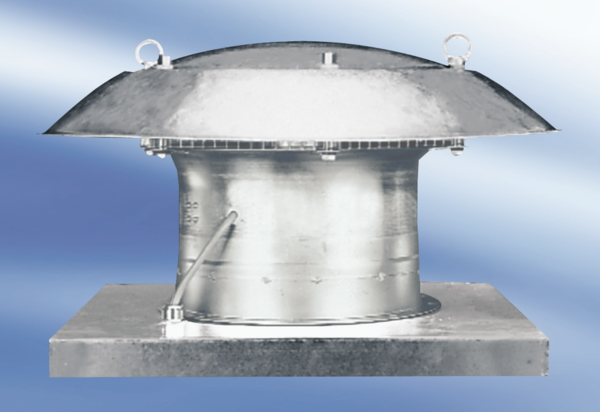 